                 Θέμα: «Αναστολή προγραμματισμένων εκπαιδευτικών εκδρομών στην Ιταλία»
             Δεδομένων των νεότερων επιδημιολογικών στοιχείων για τη διάδοση του Κορονοϊού στην Ιταλία  αλλά και των αυστηρών μέτρων που έχουν ήδη ληφθεί από την ιταλική κυβέρνηση, διαβιβάστηκε προς την Υπουργό Παιδείας και Θρησκευμάτων, εισήγηση από τον Εθνικό Οργανισμό Δημόσιας Υγείας (ΕΟΔΥ) με την οποία συνιστάται η αναστολή όλων των προγραμματισμένων εκδρομών σχολείων και εκπαιδευτικών ιδρυμάτων.

Κατόπιν των ανωτέρω, παρακαλούμε όπως μεριμνήσετε για την άμεση αναστολή τυχόν προγραμματισμένων εκπαιδευτικών εκδρομών που οργανώνονται από το Ίδρυμά σας προς όλη την Ιταλία από σήμερα, 24-2-2020. Η αναστολή είναι προσωρινή και θα υπάρξουν νεότερες οδηγίες, σύμφωνα με τις εξελίξεις και τις εκτιμήσεις των αρμόδιων αρχών.

Επίσης συστήνεται να ενημερωθούν για το θέμα της διάδοσης του Κορονοϊού στην Ιταλία όλοι οι προπτυχιακοί και μεταπτυχιακοί φοιτητές, διδακτικό και λοιπό προσωπικό που αναμένεται να ταξιδέψει μεμονωμένα στην Ιταλία για οποιαδήποτε εκπαιδευτική ή ερευνητική ή άλλη δραστηριότητα στο πλαίσιο των δράσεων των Α.Ε.Ι.
O ΥΦΥΠΟΥΡΓΟΣ ΠΑΙΔΕΙΑΣ ΚΑΙ ΘΡΗΣΚΕΥΜΑΤΩΝΕΣΩΤΕΡΙΚΗ ΔΙΑΝΟΜΗ-ΓΕΝ. ΔΙΕΥΘΥΝΣΗ ΑΝΩΤΑΤΗΣ ΕΚΠΑΙΔΕΥΣΗΣ-Δ/ΝΣΗ ΟΡΓΑΝΩΤΙΚΗΣ & ΑΚΑΔ. ΑΝΑΠΤΥΞΗΣΤΜΗΜΑ Γ΄- ΤΕΚΜΗΡΙΩΣΗΣ & ΔΙΑΣΦ. ΠΟΙΟΤΗΤΑΣ			ΚΑΘ. ΒΑΣΙΛΕΙΟΣ ΔΙΓΑΛΑΚΗΣ 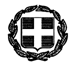 ΕΛΛΗΝΙΚΗ ΔΗΜΟΚΡΑΤΙΑΥΠΟΥΡΓΕΙΟ ΠΑΙΔΕΙΑΣ ΚΑΙ ΘΡΗΣΚΕΥΜΑΤΩΝ-----ΕΞ. ΕΠΕΙΓΟΝΜαρούσι,  24 -02 -2020Αρ. Πρωτοκόλλου:4/ΓΔ6ΓΕΝΙΚΗ ΔΙΕΥΘΥΝΣΗ ΑΝΩΤΑΤΗΣ ΕΚΠΑΙΔΕΥΣΗΣ Δ/ΝΣΗ ΟΡΓΑΝΩΤΙΚΗΣ ΚΑΙ ΑΚΑΔΗΜΑΪΚΗΣ ΑΝΑΠΤΥΞΗΣΤΜΗΜΑ Γ΄  ΤΕΚΜΗΡΙΩΣΗΣ ΚΑΙ ΔΙΑΣΦΑΛΙΣΗΣ ΠΟΙΟΤΗΤΑΣ-----ΕΞ. ΕΠΕΙΓΟΝΜαρούσι,  24 -02 -2020Αρ. Πρωτοκόλλου:4/ΓΔ6Ταχ. Δ/νση	: Ανδρέα Παπανδρέου 37Τ.Κ. – Πόλη	: 15180 – ΜαρούσιΙστοσελίδα	: http://www.minedu.gov.gr Email	: dqa@minedu.gov.gr Πληροφορίες	: Ε. Ευθυμίου Τηλέφωνο	:  210 3443386